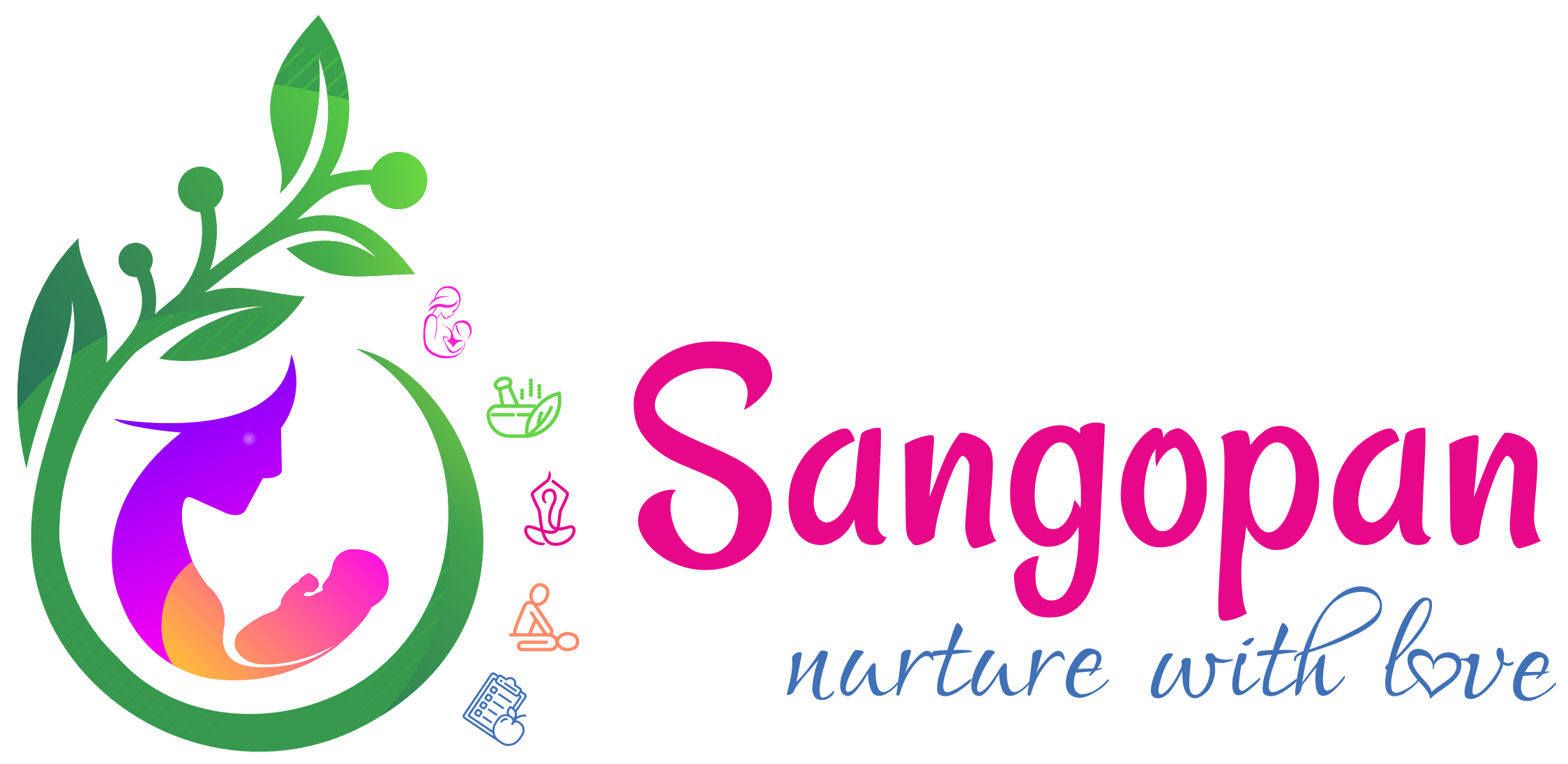 Preliminary detailsPreliminary detailsNameAgeContact NumberCityOccupationMarriage HistoryMarriage HistoryMarriage HistoryYear of MarriageDuration of Active Married LifeMembers of familyNo. of ChildrenGeneral HistoryGeneral HistoryGeneral HistoryHistory of any previous illnessHistory of any Viral infectionsHistory of AllergiesHistory of any Previous SurgeriesPrevious Contraceptive HistoryPersonal HistoryPersonal HistoryPersonal HistoryHeightWeightDietary HistoryAppetiteBowel HabitsUrineSleep PatternExerciseAddictionsMenstrual HistoryMenstrual HistoryMenstrual HistoryAge of MenarcheMenstrual Cycle (in terms of days)FlowNo. of DaysObstretic HistoryObstretic HistoryObstretic HistoryLast Delivery Month/YearGravid- How many times has you conceived?History of any Abortions/ MiscarriageHistory of Premature/ Delayed LaborTotal DeliveriesNature of deliveryAny Complications during PregnancyAny Complications during laborHistory of any postdelivery complicationsLactation QuestionnaireLactation QuestionnaireLactation QuestionnaireHow is your nipple shape?What was the baby's birth weight?What is the baby's weight now?How many times a day do you breastfeed?how long does each breastfeeding session last?how is your baby doing?has your baby gained weightAre you in pain when breastfeedingDo you feel uncomfortable breastfeeding around others or in public?For how how long do you intend to breastfeed?